PREDMET: Informatička pismenostNADNEVAK: 17.02.2021.UČITELJ: Goran TothNASTAVNA JEDINICA: MIŠ - ponavljanjeRAZRED: 6.AZADATAK:  MOLIM VAS DA RIJEŠITE ZADATKE NA LISTIĆU (SLIKA ISPOD). 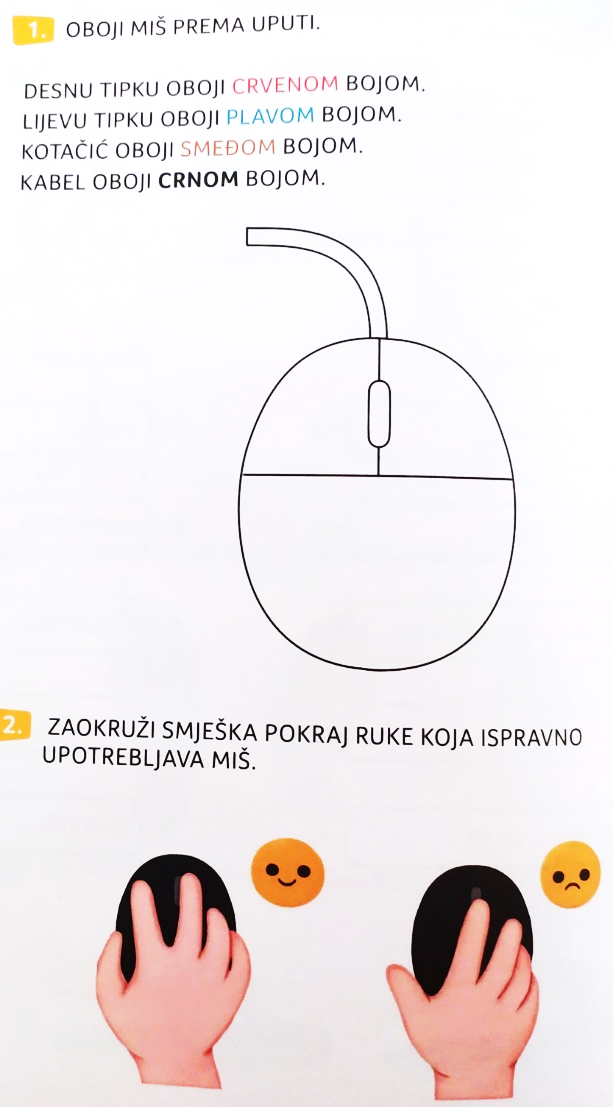                                                    3. KAKO SE ZOVE STRELICA NA SLICI?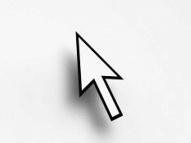                                                      ____________________________________________